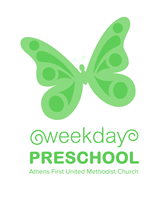 Calendar for 2017-2018August 11					Open House Drop In (times will be sent closer to date)August 14					First Day of SchoolSept. 4	No School			Labor DaySept. 12 and 13				Memories with MomSept. 11-15	Bookfair			Books in Galleria areaOct. 9		No School			Columbus DayOct. 10 and 11				Picture DayOct. 24/25					Day with DadOct. 27	No School			Fall BreakNov. 20-24	No School			Thanksgiving BreakDec. 13 and 14				Christmas Program (Sanctuary 11:30)Dec. 15-Jan. 2 No School		Christmas BreakJan. 3						School starts backJan. 15	No School			MLK DayFeb. 5-9 	Bookfair			Books in Galleria areaFeb. 19	No School			President’s DayMarch 12-16 No School			Clarke Co. Spring BreakMarch 30	No School			Good FridayApril 2-6	No School 			Oconee Co. Spring BreakApril 11 and 12				Picture DayMay 2 and 3					End of Year Program (Hancock Hall 11:30)May 11					GraduationMay 11					Last Day of School